  苗栗縣文林國中辦理108年度上半年防災演練成果照片辦理時間:108.03.13辦理地點: 逢甲紀念堂辦理人數:約200人成果照片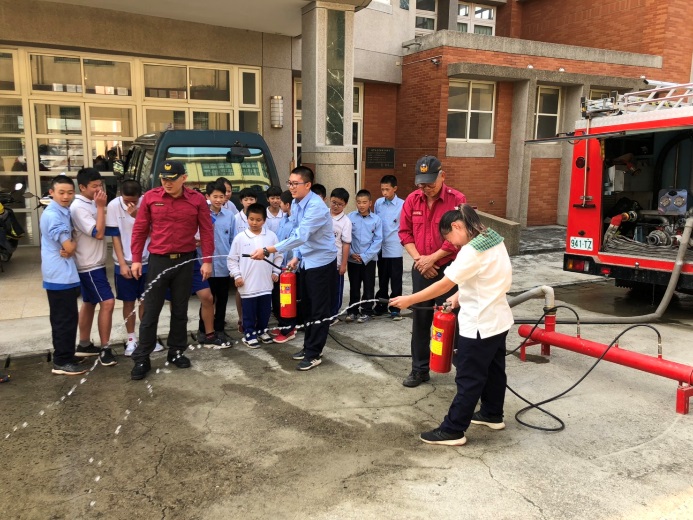 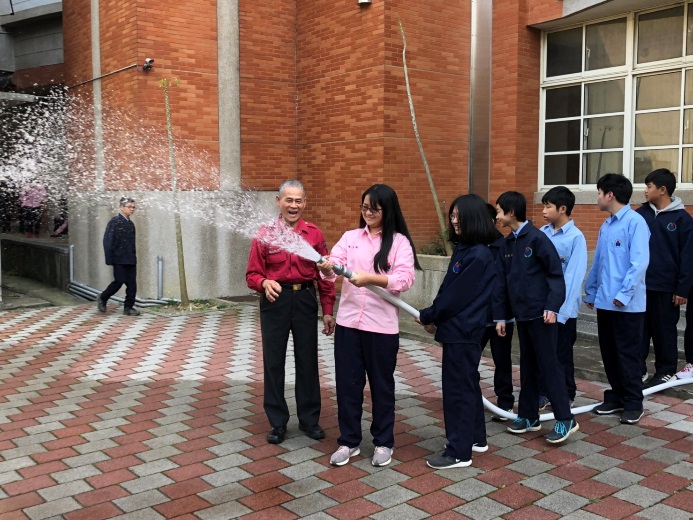 滅火器演練室內消防栓操作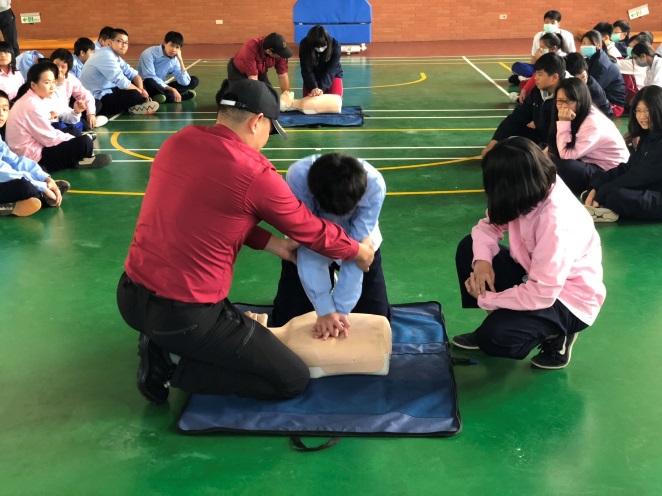 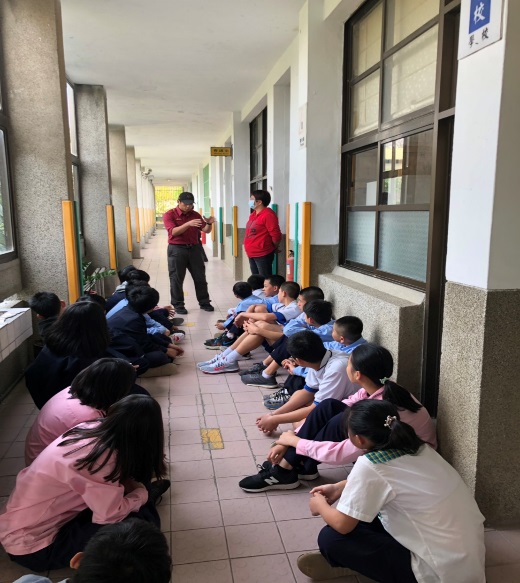 CPR實作練習濃煙體驗